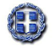 ΕΛΛΗΝΙΚΗ ΔΗΜΟΚΡΑΤΙΑΝΟΜΟΣ ΑΤΤΙΚΗΣΔΗΜΟΣ ΠΕΝΤΕΛΗΣΔΙΕΥΘΥΝΣΗ ΠΡΟΝΟΙΑΣ ΠΟΛΙΤΙΣΜΟΥ ΑΘΛΗΤΙΣΜΟΥΔιεύθυνση: ΚΑΛΑΜΒΟΚΗ 2ΑΠληροφορίες: Π.ΚΟΥΛΑΚΟΥΠΑΡΑΡΤΗΜΑ Ε’ – ΕΝΤΥΠΑ ΟΙΚΟΝΟΜΙΚΗΣ ΠΡΟΣΦΟΡΑΣΟ /Η/ ΠΡΟΣΦΕΡΩΝ/ΟΥΣΑΥΠΗΡΕΣΙΕΣΤΙΜΗ ΜΟΝΑΔΟΣ(€)Αρ. εκδηλώσεων ανάέτοςΠ/Υ2022Π/Υ2023ΣΥΝΟΛΟΠ/ΥCPV:79952000-2Τμήμα Α: Τέσσερις εκδηλώσεις αποκριάς ανά έτοςA’ Σάββατο Αποκριάς (11.00-14.00)Στη δημοτική κοινότητα Μελισσίων1  άτομο face painting1 ξυλοπόδαροςΜουσική, ηχεία και ένας DJ (2 άτομα) 1 άτομογια κατασκευή μπαλονιώνΤελευταίο Σάββατο Αποκριάς (11.00-14.00)Στηδημοτικήκοινότητα Μελισσίων2 άτομα face painting- μπαλόνια2 άτομα που θα γεμίσουν τον κόσμο σαπουνόφουσκεςΜουσική, ηχεία και ένας DJ (2 άτομα) 1 ξυλοπόδαρος1 ΜάγοςΣτηδημοτικήκοινότητα Νέας Πεντέλης2  άτομα face painting- μπαλόνια 1 ξυλοπόδαρος1 μάγοςΜουσική, ηχεία και ένας DJ (2 άτομα) Σαπουνόφουσκες 2 άτομα (διάρκειας 30’) με διαφορετική ώρα από το Δ.Κ. ΜελισσίωνΣτηδημοτικήκοινότητα Πεντέλης2  άτομα face painting- μπαλόνια 1 μάγοςΜουσική, ηχεία και ένας DJ (2 άτομα) 1 ζογκλέρΣυμπεριλαμβάνονται (αμοιβές, εργοδοτικές εισφορές και  κρατήσεις)(4 εκδηλώσεις)CPV:92000000-1Τμήμα Β: Τρεις εαρινές εκδηλώσεις ανά έτοςΣτηδημοτικήκοινότητα ΜελισσίωνΔύοάτομα face paintingΈνα άτομογια κατασκευή μπαλονιώνΈνας ανιματέρ- διασκεδαστής για τα παιδιάΈνα άτομο διαβάζει παραμύθια-ιστορίες στα παιδιά & κάνει διαδραστικά παιχνίδια με τα παιδιάΣτηδημοτικήκοινότητα Νέας ΠεντέληςΔύο2  άτομα face painting-μπαλόνιαΈνα άτομο ανιματέρ- διασκεδαστής για τα παιδιάΈνα άτομο διαβάζει παραμύθια-ιστορίες στα παιδιά & κάνει διαδραστικά παιχνίδια με τα παιδιάΣτηδημοτικήκοινότητα ΠεντέληςΔύο2  άτομα face painting-μπαλόνιαΈνα άτομο ανιματέρ- διασκεδαστής για τα παιδιάΈνα άτομο διαβάζει παραμύθια-ιστορίες στα παιδιά & κάνει διαδραστικά παιχνίδια με τα παιδιάΣυμπεριλαμβάνονται (αμοιβές, εργοδοτικές εισφορές και  κρατήσεις)(3 εκδηλώσεις)CPV:92000000-1Τμήμα Γ: Διήμερα εκδηλώσεων για παιδιάΔεκαοκτώ (18) διήμερα (9 για κάθε ένα έτος), δηλαδή τριάντα έξι (36) μέρεςΚαλλιτεχνικώνεκδηλώσεων (για τα έτη 2022 & 2023)αφιερωμένες σταπαιδιά, που θα πραγματοποιηθούν ισόποσα περίπου, κατά των θερινών περιόδων του 2022 και 2023. Περιλαμβάνουν facepainting, κατασκευές μπαλονιών, θεατρικές παραστάσεις και κινηματογραφικές προβολές παιδικώνταινιών. Θα απασχολούνται σε αυτά κατά την ημέρα της εκδήλωσης 6-7 άτομα για διάρκεια 4 με 5 ωρών. Οι ημερομηνίες καιοιχώροιπουθαδιεξαχθούνταενλόγωδιήμερα θαοριστούναπότηναρμόδιαυπηρεσίατουΔήμου.Πιοαναλυτικάτα(18)Διήμερα Καλλιτεχνικώνεκδηλώσεωνπεριλαμβάνουν:Face painting, μπαλονοκατασκευές &μουσικήΤριάντα έξι (36)προβολέςπαιδικώνταινιών,μηχανικός,ηχητικόσύστημαΔώδεκα (12) παραστάσειςμάγωνΔέκα (10) παραστάσειςθεάτρουσκιώνΟκτώ (8) παραστάσειςσαπουνόφουσκαςΈξι (6) παραστάσειςμαριονέτες Συμπεριλαμβάνονται (αμοιβές, εργοδοτικές εισφορές και  κρατήσεις)9CPV:92130000-1Τμήμα Δ: 40 παραστάσεις κατ’ έτος(ενοικίαση συστήματος προβολής και ήχου 150 ευρώ ανά προβολή, ενοικίαση κινηματογραφικών ταινιών 330 ευρώ ανά ταινία και εκτύπωση προγράμματος 1.200 ευρώ ανά έτος)Οι τεχνικές προδιαγραφές για την επιλογή αναδόχου για τη λειτουργία του θερινού κινηματογράφου του Δήμου Πεντέλης έχουν ως εξής:Οι προβολές θα γίνουν σε μέρες που θα υποδείξει ο Δήμος στον ανάδοχο και θα προβλέπεται δωρεάν είσοδος. Η λειτουργία του θερινού κινηματογράφου περιλαμβάνει:Α) Ενοικίαση μηχανής για προβολή ταινιών, φορητή 6000 lumens.Ενοικίαση συστήματος ήχου αποτελούμενο από 4 ηχεία 1200W. Θα περιλαμβάνεται η καλωδίωση τους καθώς και μικρόφωνο για τυχόν ανακοινώσεις και ομιλίες. Στα παραπάνω περιλαμβάνονται η ασφάλιση και οι εργοδοτικές εισφορές του προσωπικού (μηχανικός προβολής)Β) Ενοικίαση (20) κινηματογραφικών ταινιών σε μορφή DVD (θα περιλαμβάνονται τα πνευματικά τους δικαιώματα) και οι παιδικές ταινίες θα είναιμεταγλωττισμένες.Γ) Εκτύπωση εντύπου μαζί με τον σχεδιασμό- μακέτα 10.000 τεμαχίων 8σελιδου, διαστάσεων 17Χ24 εκ., τετραχρωμία, σε χαρτί velvet ή illustration 140 γρ. που θα περιλαμβάνει αναλυτικό πρόγραμμα ταινιών.Όλα τα παραπάνω θα πραγματοποιούνται για 40 ημέρες προβολής (Τετάρτη-Πέμπτη-Παρασκευή- Σάββατο-Κυριακή) κατά τη διάρκεια της θερινής περιόδου για κάθε ένα έτος σε ημ/νίες που θα επιλέξει η αρμόδια υπηρεσία του Δήμου και θα ειδοποιήσει τον ανάδοχο. Οι προβολές θα πραγματοποιηθούν στην πλατεία Εθνικής Αντιστάσεως στα Μελίσσια Θεατράκι Μαγγίνα ή σε άλλο χώρο που θα υποδειχθεί από το Δήμο Πεντέλης.Καθημερινά θα υπάρχει μία (1) προβολή στις 21.15 και η ταινία που θα προβάλλεται θα επιλέγεται από την αρμόδια υπηρεσία του Δήμου.Ο Δήμος θα παρέχει στον ανάδοχο χώρο με παροχή ρεύματος 220V με 16Α ασφαλείας, καθώς και χώρο φύλαξης της μηχανής και των ηχητικών συστημάτων.Σε περίπτωση βροχής- κακοκαιρίας, η προβολή θα γίνεται την επόμενη μέρα ή σε άλλη μέρα κατόπιν συμφωνίας.Οι ημερομηνίες και οι ώρες ενδέχεται να τροποποιηθούν ανάλογα με τις ανάγκες της αρμόδιας υπηρεσίας του Δήμου Πεντέλης, αλλά και λόγω των περιοριστικών μέτρων σύμφωνα με τις οδηγίες του ΕΟΔΔΥ.Επιπρόσθετα οι εν λόγω υπηρεσίες ενδέχεται να μην πραγματοποιηθούν στο σύνολο τους  (π.χ. λόγω περιοριστικών μέτρων λόγω πανδημίας), οπότε μειώνεται ανάλογα και το κόστος εκτέλεσης των παραπάνω υπηρεσιών και δεν θα τιμολογηθούν. Σε αυτή την περίπτωση ο ανάδοχος θα ειδοποιηθεί, εντός εύλογου χρονικού διαστήματος, έτσι ώστε να προετοιμαστείκατάλληλα.(40 παραστάσεις)CPV:79952000-2Τμήμα Ε: Εκδηλώσεις για παιδιάΟιεκδηλώσεις θα περιλαμβάνουν:Ανιματερ-μουσικοίΔια δραστικά παιχνίδιαΠαράταση θεάτρουσκιώνΠαράσταση με μάγους, χορός, τσουβαλοδρομίες.ΠαιχνίδιαΘα απασχολούνται τουλάχιστον 7 άτομα και αν παραστεί ανάγκη και 8ο άτομο και θα έχουν διάρκεια τρεις ώρες με θέαμα, παιχνίδι κλπ. Συμπεριλαμβάνονται (αμοιβές, εργοδοτικές εισφορές και  κρατήσεις)6CPV:92312100-2Τμήμα ΣΤ: ΣυναυλίεςΟι εκδηλώσεις θα είναι συναυλίες με τέσσερις (4) μουσικούς, ένα τραγουδιστή και ένα άτομο υπεύθυνο για τα ηχητικά και την εκδήλωση συνολικότερα. Υπάρχει δυνατότητα η συναυλία να είναι jazz- latin, ελαφρολαϊκά ελληνικά τραγούδια κ.α. Η εκδήλωση περιλαμβάνει και την ηχητική κάλυψη και η διάρκειά της θα είναι περίπου 90 λεπτά.Συμπεριλαμβάνονται (αμοιβές, εργοδοτικές εισφορές και  κρατήσεις)12CPV:92312100-2Τμήμα Ζ: Παραστάσεις θεάτρου σκιώνΗ παράσταση θεάτρου σκιών περιλαμβάνει 2 άτομα, τον εξοπλισμό τους και είναι διάρκειας 50 λεπτών.Συμπεριλαμβάνονται (αμοιβές, εργοδοτικές εισφορές και  κρατήσεις)15ΣύνολοΦΠΑΣύνολομε ΦΠΑ